                                               РАСПОРЯЖЕНИЕ02 апреля 2020 года №5О  создании добровольной народной дружиныВ целях профилактики и предупреждения распространения новой                              коронавирусной инфекции (2019-nCov),содействия органам внутренних дел  в охране общественного порядка,распространение правовых знаний, разъяснение норм поведения в общественных местах, в соответствии с Федеральным законом от 6 октября 2003 года N 131-ФЗ «Об общих принципах организации местного самоуправления в Российской Федерации»,Федеральным законом Российской Федерации от 2 апреля 2014 года. № 44-ФЗ «Об участии граждан в охране общественного порядка»Законом Республики Башкортостан от 30.06.2015 № 240-з«О народных дружинах в Республике Башкортостан», во исполнении Указа Президента Российской Федерации от 25 марта 2020 года «Об объявлении в Российской Федерации нерабочих дней», соблюдения требований и рекомендаций, предусмотренных Указом Главы Республики Башкортостан «О введении режима «Повышенная готовность» на территории Республики Башкортостан в связи с угрозой распространения в Республике Башкортостан новой коронавирусной инфекции (2019-nCov)» от 18 марта 2020 года № УГ-111,  на период действия в Республике Башкортостан режима «Повышенная готовность»,1. Создать народную дружину на территории сельского поселения Султанбековский  муниципального района Аскинский район Республики Башкортостан.2.  Включить в список народного дружинника следующих граждан:Деревня Султанбеково :-Муллаянов Ралиф Ханибович;-Рахимьянов Азат Ахатович;-Суфиянов Назим Валинурович;-Хафизянов Линар Фагемянович;-Суфиянов Данис Валинурович ;Деревня Чурашево :-Такиуллина Алсу Ягафаровна;-Гайсин Динар Разифович;-Саяпов Зуфар Масновиевич.3. Контроль за исполнением настоящего распоряжения оставляю за собой.Глава сельского поселения			         Ф.Ф. ШарафутдиновБАШҠОРТОСТАН РЕСПУБЛИКАҺЫАСҠЫН  РАЙОНЫМУНИЦИПАЛЬ РАЙОНЫНЫҢСОЛТАНБӘК АУЫЛ СОВЕТЫАУЫЛ  БИЛӘМӘҺЕ ХАКИМИӘТЕ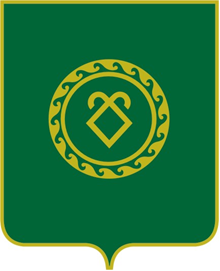 АДМИНИСТРАЦИЯСЕЛЬСКОГО ПОСЕЛЕНИЯСУЛТАНБЕКОВСКИЙ СЕЛЬСОВЕТМУНИЦИПАЛЬНОГО РАЙОНААСКИНСКИЙ РАЙОН  РЕСПУБЛИКИ   БАШКОРТОСТАН